CURSO INTRODUÇÃO A COMUNICAÇÃO ALTERNATIVA/AUMENTATIVA (CAA)AÇÃO DE ENSINO E EXTENSÃO Coordenação: Profa. Dra. Amélia Rota Borges de BastosPROMOÇÃO: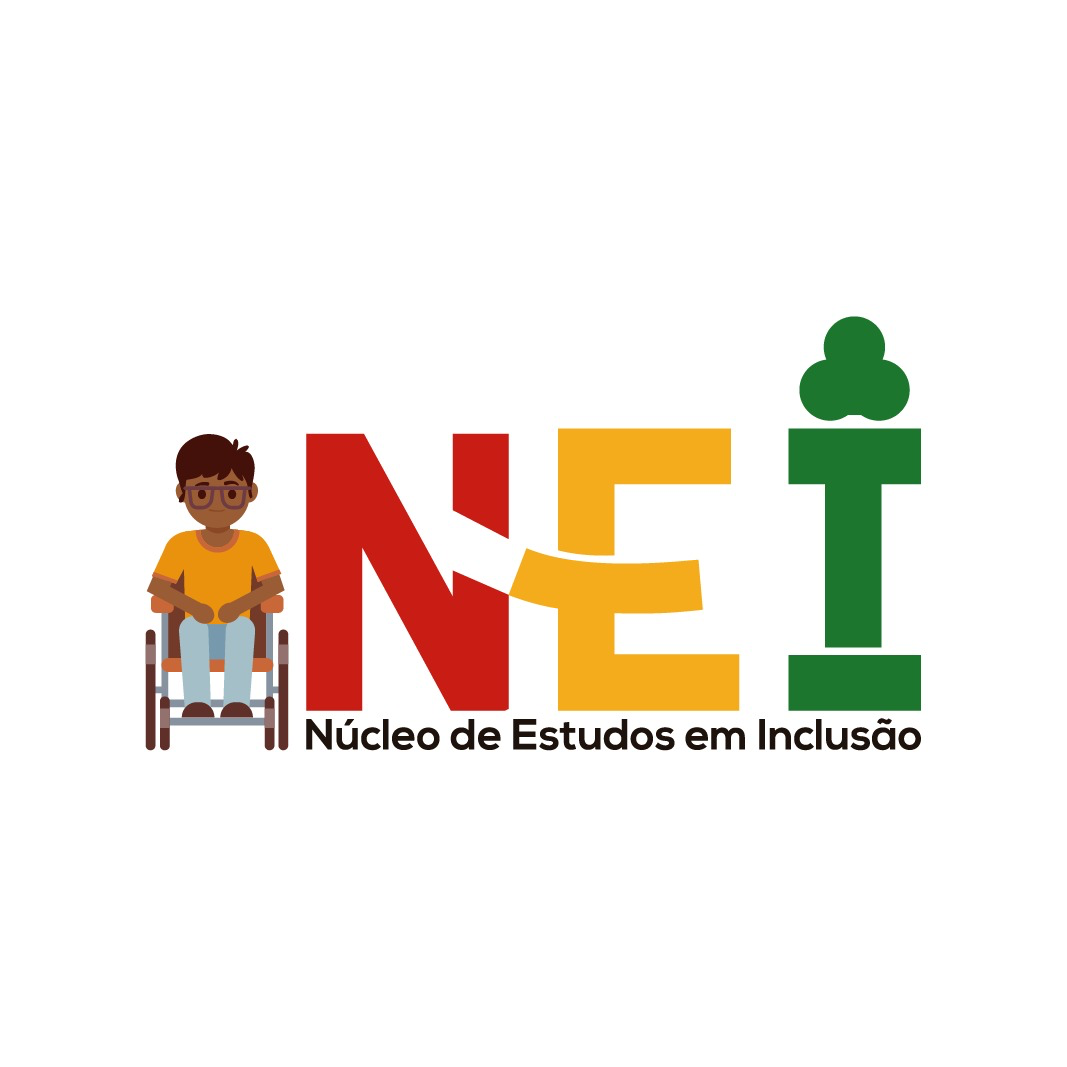 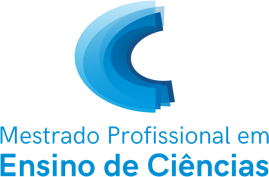 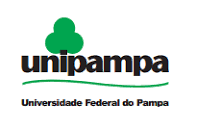 PÚBLICO-ALVO: ESTUDANTES UNIPAMPA; PROFISSIONAIS; FAMILIARESFORMATO: ON-LINE - ENCONTROS SÍNCRONOS E ASSÍNCRONOSCERTIFICADOS PARA PARTICIPANTES COM 75% DE FREQUÊNCIA AO CURSOINSCRIÇÕES: https://forms.gle/oNLH2v6EwDBrLh7R8PROGRAMAÇÃO16/01- ATIVIDADE SÍNCRONA - CONHECENDO A COMUNICAÇÃO ALTERNATIVA/AUMENTATIVA – MINISTRANTE: Rita BerschMaterial de apoio e leitura: https://www.assistiva.com.br/ca.html23/01 - ATIVIDADE SÍNCRONA- RECURSOS DE CAA - software Mid Express - Rita BerschMaterial de apoio e leitura:https://youtu.be/Ez-5nBoX9Ykhttps://youtu.be/F0udPs_tSnwhttps://youtu.be/3mpHgYkghLo30/01 - ATIVIDADE SÍNCRONA - DEPOIMENTO COMO MÃE DE TEA + Introdução à CAA na escolaMINISTRANTE: RENATA BONOTTOMaterial de apoio e leitura:06/02 – ATIVIDADE SÍNCRONA - ATIVIDADES PEDAGÓGICAS MEDIADAS PELA CAAMINISTRANTE: MARTHA BARCELLOS VIEIRAMaterial de apoio e leitura:07/02 – ATIVIDADE ASSÍNCRONA. - ARASAAC – SISTEMA ARAGONÊS DE CAA – como construir pranchas MINISTRANTE: LUCAS MAIA DANTASMaterial de apoio e leitura:https://sites.unipampa.edu.br/nei/curso-de-comunicacao-alternativa-e-aumentativa-portal-arasaac/13/02 - ATIVIDADE SÍNCRONA - PROJECT CORE BRASIL – É FUNDAMENTAL A LEITURA PRÉVIA DO MATERIAL SÍNTESE DOS MÓDULOS – 1, 2,3,4 e 520/02 - ATIVIDADE SÍNCRONA - PROJECT CORE BRASIL – SÍNTESE DOS MÓDULOS – 6, 7, 827/02- ATIVIDADE SÍNCRONA - PROJECT CORE BRASIL – SÍNTESE DOS MÓDULOS – 9,10,11,12MINISTRANTE: RENATA BONOTTOMaterial de apoio e leitura: https://msha.ke/projectcorebrasil.comhttps://www.youtube.com/@projectcorebrasil06/03 – DEPOIMENTOS - FAMILIARES E USUÁRIOS DE CAAENCERRAMENTO DO CURSOPALESTRANTES:Rita Bersch: Fisioterapeuta; Diretora da Assistiva Tecnologia e Educação; Mestre em Design/UFRGS, com pesquisa na área de Tecnologia Assistiva; Formação em Tecnologia Assistiva pelo ATACP - Programa de Certificação Aplicada em Tecnologia Assistiva, ministrado pela CSUN - Universidade Estadual da Califórnia em Northridge, EUA; Formação na Fundação Don Carlo Gnocchi, Milão, Itália; Membro da ISAAC-International Society for Augmentative and Alternative Communication e presidente da ISAAC-Brasil (gestão 2020-2021); Membro do CAT - Comitê de Ajudas Técnicas da Secretaria dos Direitos Humanos da Presidência da República; Autora de livros e artigos sobre o tema da tecnologia assistiva no contexto educacional inclusivo. Renata Costa de Sá Bonotto: Linguista; Licenciada em Letras/UFRGS; Especialista em Educação a Distância pela Universidade Católica de Brasília/UCB, Mestre em Estudos da Linguagem/Linguística Aplicada/UFRGS; Doutora em Informática na Educação/UFRGS com a tese sobre o uso da Comunicação Alternativa no autismo; Membro da ISAAC-International Society for Augmentative and Alternative Communication e da ISAAC-Brasil.Martha Barcelos Vieira: Possui graduação em Ciências Econômicas pela Universidade Católica de Pelotas (1990), mestrado em Gerenciamento de Sistemas de Informação pela Pontifícia Universidade Católica de Campinas (1998) e doutorado em Informática na Educação pela Universidade Federal do Rio Grande do Sul (2018). Pesquisadora CAPES e CNPq em Informática na Educação, principalmente nas seguintes áreas: educação à distância, informática na educação especial (com estudos em autismo), tecnologia assistiva, comunicação alternativa, inclusão digital e computação afetiva. Integrante do Grupo de Pesquisa TEIAS - Tecnologias na Educação para Inclusão e Aprendizagem em Sociedade http://www.ufrgs.br/teias/ que abarca os seguintes Projetos: Alfabetização com Recursos Abertos de Comunicação Alternativa a partir de Métodos e Tecnologias Inovadoras Aplicadas a Crianças com Deficiência Intelectual e/ou TEA (ARCA); Plataforma Adaptativa Robótica para Apoio à Educação Inclusiva de Crianças com Transtorno do Espectro Autista; Proposta Inovadora de Tecnologia Assistiva para Inclusão e AprendizagemLucas Maia Dantas: Doutorando em Química pelo Programa de Pós-Graduação em Química da Universidade Federal de Pelotas (bolsista CAPES). Mestre em Educação em Ciências pelo Programa de Pós-Graduação em Educação em Ciências: Química da vida e saúde (PPGEC) da Universidade Federal do Rio Grande (2021, bolsista CAPES). Graduado em Licenciatura em Química pela Universidade Federal do Pampa (2019). Graduando em Letras-Libras pela Universidade Federal do Ceará (em andamento). Atualmente é integrante do grupo de pesquisa Núcleo de Estudos de Inclusão (NEI) e Informática na Educação (Infoeduc). Foi bolsista do Programa Institucional de Bolsa de Iniciação à Docência (PIBID) e iniciação ciêntífica (UNIPAMPA). Possui experiência na área de Química com ênfase em produção de recursos adaptados para o ensino de Química para alunos com deficiência.APOIOS: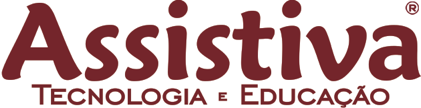 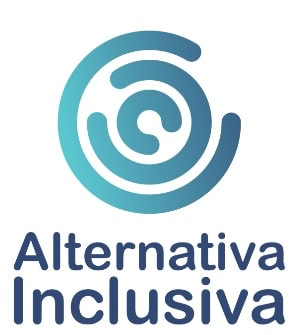 AGRADECIMENTOS:Aos ministrantes do curso, que realizaram a ação de formação de forma não remunerada e voluntária, movidos pelo compromisso de divulgar a CAA.